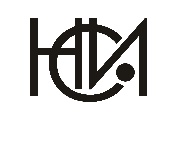 РЕПУБЛИКА БЪЛГАРИЯНАЦИОНАЛЕН  СТАТИСТИЧЕСКИ  ИНСТИТУТПРАВИЛНИК ЗА ДЕЙНОСТТА НА ЦЕНТРАЛНАТА КОМИСИЯ ПО ПРЕБРОЯВАНЕТОРАЗДЕЛ IОБЩИ ПОЛОЖЕНИЯЧл. 1. (1) Този правилник урежда дейността и организацията на работа на Централната комисия по преброяването (ЦКП), наричана по-долу за краткост Комисията.(2) Комисията е временен орган, назначен от министър-председателя по предложение на председателя на Националния статистически институт (НСИ), като срокът на действието ѝ се определя в заповедта за назначаване.(3) Комисията и НСИ съвместно с областните управители и кметовете на общините организират преброяването на населението и жилищния фонд. Чл. 2. (1) Централната комисия по преброяването:1. обсъжда и приема Програмата на преброяването и всички документи, свързани с организацията, подготовката и провеждането на преброяването;2. координира действията на държавните органи и ведомства, които са отговорни за провеждането на преброяването сред определени категории от населението;3. обсъжда и предлага мерки за отстраняване на пропуски и грешки в работата на органите по преброяването, контрольорите и преброителите;4. създава временни преброителни пунктове в случай на обоснована необходимост в периода на провеждане на преброяването по чл. 3, ал. 2 от Закона за преброяване на населението и жилищния фонд в Република България през 2021 година;5. приема докладите на областните преброителни комисии за резултатите от проведеното преброяване;6. приема доклада на председателя на НСИ за изпълнението на дейностите по преброяването и за основните резултати от него.(2) Докладите по ал. 1, т. 5 се приемат с решение на Комисията в срок до един месец по реда на Раздел III.(3) Докладът по ал. 1, т. 6 се приема с решение на Комисията в срок до един месец от внасянето му в Комисията.РАЗДЕЛ IIСЪСТАВ НА КОМИСИЯТАЧл. 3. (1) Комисията се състои от председател, заместник-председател, секретар и не повече от 20 членове.(2) В състава на Комисията влизат представители на:1. Националния статистически институт;2. държавни органи и ведомства, които създават и поддържат регистри или бази данни, съдържащи информация за обектите на преброяването;3. Националното сдружение на общините в Република България, неправителствени организации, средствата за масово осведомяване и академичната общност;4. държавни органи и ведомства, които подпомагат организацията и провеждането на преброяването.(3) Председател на Комисията е председателят на НСИ.Чл. 4. (1) Председателят на Комисията:1. ръководи, организира и координира цялостната дейност на Комисията;2. при необходимост може да прави предложение до министър-председателя за промяна в състава на Комисията;3. осъществява контакти и взаимодействие с държавни органи и ведомства, научни институции и организации по въпроси от компетентността на Комисията;4. докладва на Комисията за изпълнението на Програмата на преброяването след приключване на всеки етап, но не по-рядко от два пъти годишно.(2) При осъществяване на своите функции председателят на Комисията се подпомага от технически секретариат.(3) Функциите на председателя на Комисията в негово отсъствие се изпълняват от заместник-председателя на Комисията.(4) Секретарят на Комисията подписва протоколите от заседанията заедно с председателя и заместник-председателя на ЦКП.(5) В случаите, когато заместник-председателят изпълнява функциите на председател поради отсъствие на последния, функциите на заместник-председател се изпълняват от заместника, определен по реда на чл. 5, ал. 2.Чл. 5. (1) Членовете на Комисията:1. участват в заседанията на Централната комисия по преброяването и внасят за разглеждане въпроси, свързани с предмета на нейната дейност;2. осигуряват на Комисията необходимата за дейността ѝ информация и експертна помощ по конкретни въпроси от тяхната компетентност.(2) Членовете на Комисията участват в заседанията лично. При невъзможност да участват в заседание на тяхно място встъпва посоченият от организацията заместник. (3) При невъзможност за участие в заседание както на член, така и на неговия заместник членовете са длъжни да уведомят председателя на Комисията чрез техническия секретариат. В противен случай отсъствието ще се счита за неучастие без основателна причина.Чл. 6. (1) Мандатът на членовете на Комисията е определен в заповедта по чл. 1, ал. 2 от Правилника. (2) Мандатът на членовете на Комисията се прекратява предсрочно:1. по тяхно писмено заявление;2. при фактическа невъзможност да изпълняват задълженията си;3. при неучастие без основателни причини в три последователни заседания на Комисията;4. при смърт.(3) При предсрочно прекратяване на мандата на член на Комисията неговото място се заема от неговия заместник, посочен от съответната държавна институция или организация. Промяната в състава се извършва по реда на чл. 4, ал. 1, т. 2 от Правилника.РАЗДЕЛ IIIОРГАНИЗАЦИЯ НА РАБОТАТА НА ЦЕНТРАЛНАТА КОМИСИЯ ПО ПРЕБРОЯВАНЕТОЧл. 7. (1) Заседанията на Комисията са редовни и извънредни. Заседанията са закрити, като по изключение Комисията може да разреши отделно заседание да бъде открито.(2) Редовните заседания се свикват най-малко веднъж на шест месеца от председателя на Комисията.(3) Извънредните заседания на Комисията се свикват при необходимост от нейния председател или по предложение на не по-малко от една трета от членовете ѝ. Лицата, поискали свикване на извънредно заседание, уточняват с техническия секретариат на Комисията дневния ред и датата за провеждането му.(4) За всяко заседание се води протокол, който се подписва от председателя, заместник-председателя и секретаря на Комисията.(5) Протоколите се съгласуват предварително по електронна поща с членовете на Комисията преди подписването им от председателя, заместник-председателя и секретаря ѝ. След подписването им протоколите се изпращат до нейните членове.(6) Комисията заседава редовно по предварително оповестен дневен ред, който се изготвя от техническия секретариат на Комисията, одобрява се от нейния председател и се изпраща на членовете на Комисията до седем дни преди провеждане на заседанието. Мотивирани предложения за промени в дневния ред може да внася всеки член на Комисията не по-късно от три календарни дни преди заседанието.(7) Материалите по дневния ред на редовните заседания се изпращат на членовете на Комисията от техническия секретариат не по-късно от пет календарни дни преди съответното заседание. Материалите по дневния ред на извънредните заседания могат да бъдат изпращани и в по-кратки срокове.(8) Заседанията се считат за редовни, ако в тях участват две трети от членовете на Комисията. Решенията се вземат с обикновено мнозинство от присъстващите.(9) За изпълнение на решенията на Комисията се определя отговорен член от състава ѝ, който докладва за изпълнението на следващо заседание на Комисията.(10) Решенията на Комисията се съобщават писмено на заинтересованите лица в петдневен срок от датата на провеждане на заседанието. Решенията на Комисията се публикуват и на официалната интернет страница на НСИ.(11) При осъществяване на своята дейност Комисията е подпомагана от оперативна група служители, определени със заповед на председателя на НСИ, като за участие в конкретно заседание допълнително може да привлича експерти извън състава си.  ЗАКЛЮЧИТЕЛНИ РАЗПОРЕДБИЧл. 8. Финансовото и техническото обезпечаване на работата на Комисията се осъществява от НСИ със средства от бюджета на преброяването.Чл. 9. Правилникът е приет от членовете на Комисията на проведено заседание на 4 май 2019 г., за което бе съставен Протокол № 1/04.05.2019 г.